菜單[日期][活動名稱]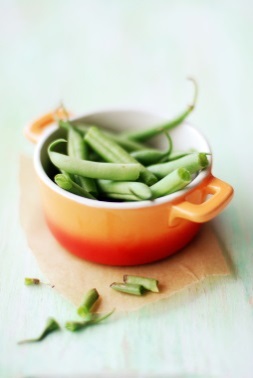 [菜單項目名稱 1][菜單項目描述。這是推銷菜餚的位置。您知道這道菜的美味 - 不要害羞吝於推銷！]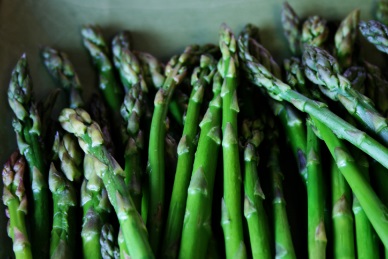 [菜單項目名稱 2][若要取代任何預留位置文字 (例如這段
文字)，請選取要取代的文字，然後輸入所需內容。選取時請避免包含字元右側或左側的
空格。]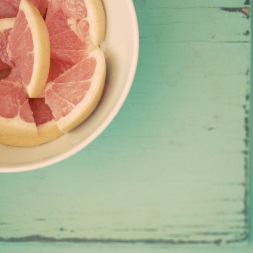 [菜單項目名稱 3][菜單項目描述。]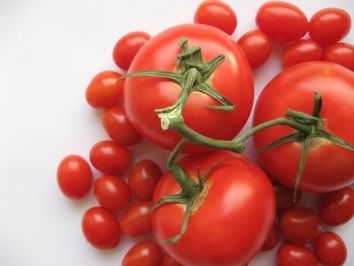 [菜單項目名稱 4][菜單項目描述。]